SAYREVILLE ECONOMIC AND REDEVELOPMENTAGENCY MEETINGAGENDAOCTOBER 26, 20231 .	Chairperson calls meeting to orderSalute to FlagOpen Public Meetings Act AnnouncementRoll call of Commissioners4A.	MinutesSeptember 28, 2023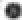 5A.	Authorization for payment of bills. Non-NLOctober 2023 Federal Payroll Taxes - $1 ,992.70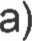 October 2023 State Payroll Taxes - $905.96October 2023 Pension - $633.04Joan Kemble, Recording Secretary (Regular Meeting 10/26/23) - $230.00	  Joseph P. Ambrosio (Delivery 10/26/23 Agenda Package to Commissioners) - $75.00 	  f)	  STK Services (Accounting services October) - $500.00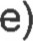 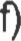 Nam-lt Engraving (Desk Holder Name Plate for Paula Duffy — Invoice #6219) - $42.00CME (Meetings & Non-escrow - Invoice No.: 0338529-09/29/23) - $262.50CME (Meetings & Non-escrow - Invoice No.: 0338757-10/10/23) - $687.50HL (Meetings & Non-escrow - Invoice No. 20237434-10/12/23) - $5,977.00Motion to approve payment of bills (a) through (g) as listed.	Second?	Roll call vote5B. Authorization for payment of bills. NL Related, Non-Escrow (to be paid when funds are available)CME (SSA Environmental Remediation-invoice No. 0338698-09/29/2023) - $669.00CME (SSA Environmental Remediation-invoice No. 0338758-10/10/2023) - $707.00Motion to approve payment of bills (h) through (o) as listed Second? Roll call vote.5C. Authorization for payment of bills to be paid from Escrow Accounts (To be paid only if Escrow funds are available)CME (SSA Waterfront Redevelopment-invoice No. 0338532-09/29/23) - $4,080.00CME (SSA Waterfront Redevelopment-invoice No. 0338759-10/10/23) - $1 ,080.OOHL (National Lead Site-invoice No. 20237450-10/12/23) - $3,720.00Motion to approve payment of bills (p) through (z) as listed Second? Roll call vote.New BusinessPending MattersWaterfront RedevelopmentResolution providing for holding of private executive meeting pertaining to litigation, personnel, contract negotiations and property acquisition/saleWaterfront Redevelopment B	Sayreville Landfill #3 Site c	Former National Amusements Site	D	    STK Services/Wayne Kronowski monthly paymentMotion to close private session and resume meeting in public session Motion seconded. Voice voteResolutionsResolutions offered. Resolution seconded. Roll call voteCommissioners' Comments1 1 .	Chairperson opens the meeting to public commentMotion to close public portion of meeting Second?	Voice vote.Motion to adjourn.	Second?	Voice vote